§5-117.  Disclosure of bankruptcy or criminal history1.  Disclosure; petition.  As part of the petition to be appointed a guardian or conservator, the petitioner shall disclose to the court whether the proposed guardian or conservator:A.  Is or has been a debtor in a bankruptcy, insolvency or receivership proceeding; or  [PL 2017, c. 402, Pt. A, §2 (NEW); PL 2019, c. 417, Pt. B, §14 (AFF).]B.  Has been convicted of:(1)  A felony;(2)  A crime involving dishonesty, neglect, violence or use of physical force; or(3)  Any other crime relevant to the functions the individual would assume as guardian or conservator.  [PL 2017, c. 402, Pt. A, §2 (NEW); PL 2019, c. 417, Pt. B, §14 (AFF).][PL 2019, c. 417, Pt. A, §13 (AMD); PL 2019, c. 417, Pt. B, §14 (AFF).]2.  Agent; convictions; approval.  A guardian or conservator may not engage an agent the guardian or conservator knows has been convicted of a felony, a crime involving dishonesty, neglect, violence or use of physical force or any other crime relevant to the functions the agent is being engaged to perform promptly without prior approval of the court.[PL 2017, c. 402, Pt. A, §2 (NEW); PL 2019, c. 417, Pt. B, §14 (AFF).]3.  Finances manager agent; debtor; disclosure.  If a conservator engages or anticipates engaging an agent to manage finances of the individual subject to conservatorship and knows the agent is or has been a debtor in a bankruptcy, insolvency or receivership proceeding, the conservator promptly shall disclose that knowledge to the court.[PL 2017, c. 402, Pt. A, §2 (NEW); PL 2019, c. 417, Pt. B, §14 (AFF).]SECTION HISTORYPL 2017, c. 402, Pt. A, §2 (NEW). PL 2017, c. 402, Pt. F, §1 (AFF). PL 2019, c. 417, Pt. A, §13 (AMD). PL 2019, c. 417, Pt. B, §14 (AFF). The State of Maine claims a copyright in its codified statutes. If you intend to republish this material, we require that you include the following disclaimer in your publication:All copyrights and other rights to statutory text are reserved by the State of Maine. The text included in this publication reflects changes made through the First Regular and First Special Session of the 131st Maine Legislature and is current through November 1. 2023
                    . The text is subject to change without notice. It is a version that has not been officially certified by the Secretary of State. Refer to the Maine Revised Statutes Annotated and supplements for certified text.
                The Office of the Revisor of Statutes also requests that you send us one copy of any statutory publication you may produce. Our goal is not to restrict publishing activity, but to keep track of who is publishing what, to identify any needless duplication and to preserve the State's copyright rights.PLEASE NOTE: The Revisor's Office cannot perform research for or provide legal advice or interpretation of Maine law to the public. If you need legal assistance, please contact a qualified attorney.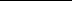 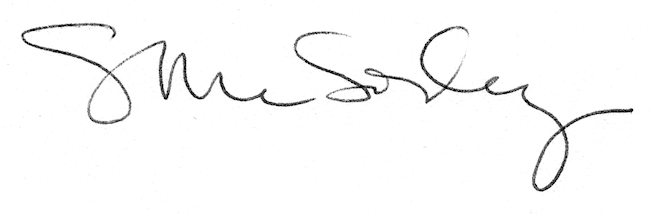 